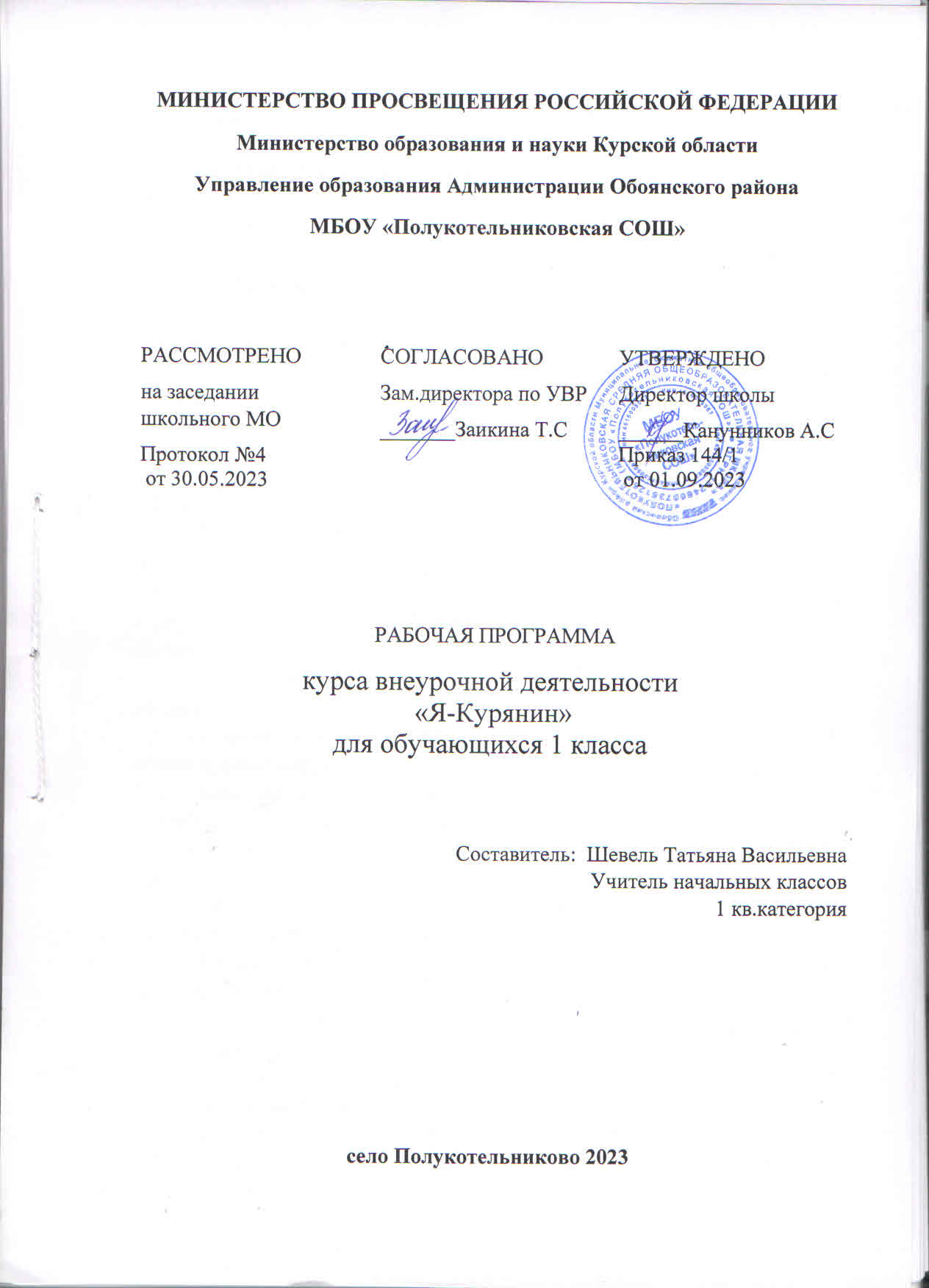 ПЛАНИРУЕМЫЕ РЕЗУЛЬТАТЫ ОСВОЕНИЯ УЧЕБНОГО ПРЕДМЕТАОсвоение программы курса внеурочной деятельности «Я – курянин» направлено на достижение обучающимися следующих личностных, метапредметных и предметных образовательных результатов.В результате изучения курса планируется достижение следующих личностных результатов, которые отражают готовность обучающихся руководствоваться ценностями и приобретение первоначального опыта деятельности на их основе, в том числе:становление ценностного отношения к своей Родине – России и своей малой родине;осознание своей этнокультурной и российской гражданской идентичности;сопричастность к прошлому, настоящему и будущему своей страны и родного края;проявление сопереживания, уважения и доброжелательности к окружающим;уважительное отношение и интерес к художественной культуре, восприимчивость к разным видам искусства, традициям и творчеству народов, проживающих в регионе;стремление к самовыражению в разных видах художественной деятельности; соблюдение правил здорового и безопасного (для себя и других людей) образа жизни в окружающей среде (в том числе информационной); осознание ценности труда в жизни человека и общества, ответственное потребление и бережное отношение к результатам труда;бережное отношение к родной природе, неприятие действий, приносящих ей вред;познавательные интересы, активность, инициативность, любознательность и самостоятельность в познании.Метапредметные результаты освоения программы курса внеурочной деятельности «Я – курянин» отражают овладение:- универсальными учебными познавательными действиями1) базовые логические действия:сравнивать объекты, устанавливать основания для сравнения, устанавливать аналогии;объединять части объекта (объекты) по определенному признаку;определять существенный признак для классификации, классифицировать предложенные объекты;устанавливать причинно-следственные связи в ситуациях, поддающихся непосредственному наблюдению или знакомых по опыту, делать выводы;2) базовые исследовательские действия: с помощью взрослого формулировать цель, планировать изменения объекта, ситуации;проводить по предложенному плану опыт, несложное исследование по установлению особенностей объекта изучения и связей между объектами (часть - целое, причина - следствие);формулировать выводы и подкреплять их доказательствами на основе результатов проведенного наблюдения (опыта, измерения, классификации, сравнения, исследования); 3) работа с информацией:выбирать источник получения информации, использовать различные справочные издания (словари, энциклопедии т. д.) и литературу о курском крае, достопримечательностях, людях сцельюпоиска иизвлечения познавательнойинформации; осуществлять расширенный поиск информации с использованием ресурсов домашней и школьной библиотек;согласно заданному алгоритму находить в предложенном источнике информацию, представленную в явном виде;соблюдать с помощью взрослых (педагогических работников, родителей (законных представителей) несовершеннолетних обучающихся) правила информационной безопасности при поиске информации в сети Интернет;анализировать и создавать текстовую, видео, графическую, звуковую, информацию в соответствии с задачей;- универсальными учебными коммуникативными действиями:1) общение:воспринимать и формулировать суждения, выражать эмоции в соответствии с целями и условиями общения в знакомой среде;проявлять уважительное отношение к собеседнику, соблюдать правила ведения диалога и дискуссии;признавать возможность существования разных точек зрения;корректно и аргументированно высказывать свое мнение;строить речевое высказывание в соответствии с поставленной задачей, описыватьдостопримечательностиродногокрая;готовить небольшие публичные выступления;подбирать иллюстративный материал (рисунки, фото, плакаты) к тексту выступления;2) совместная деятельность:формулировать краткосрочные и долгосрочные цели (индивидуальные с учетом участия в коллективных задачах) в стандартной (типовой) ситуации на основе предложенного формата планирования, распределения промежуточных шагов и сроков;принимать цель совместной деятельности, коллективно строить действия по ее достижению: распределять роли, договариваться, обсуждать процесс и результат совместной работы;проявлять готовность руководить, выполнять поручения, подчиняться;ответственно выполнять свою часть работы, оценивать свой вклад в общий результат;выполнять совместные проектные задания с опорой на предложенные образцы;- универсальными учебными регулятивными действиями:1) самоорганизация:планировать действия по решению учебной задачи для получения результата; выстраивать последовательность выбранных действий;2) самоконтроль:устанавливать причины успеха/неудач деятельности;корректировать свои действия для преодоления ошибок.Занятия в рамках внеурочной деятельности вносят вклад в достижение следующих предметных результатов по учебному предмету «Окружающий мир», «Литературное чтение»:- проявлять уважение к семейным ценностям и традициям, традициям своего народа и других народов, государственным символам Курской области;- показывать на физической карте изученные крупные географические объекты Курской области;  - показывать на исторической карте места изученных исторических событий, находить место изученных событий на "ленте времени";- соотносить изученные исторические события и исторических деятелей, прославивших курский край;- рассказывать о наиболее важных событиях истории, наиболее известных исторических деятелях разных периодов, достопримечательностях родного края;- описывать на основе предложенного плана изученные объекты, выделяя их существенные признаки, в том числе государственную символику своего региона;- находить в произведениях курских авторов отражение нравственных ценностей, фактов бытовой и духовной культуры;- демонстрировать интерес и положительную мотивацию к систематическому чтению и слушанию художественной литературы и произведений устного народного творчества курского края;- приводить примеры произведений курских писателей и поэтов;-  составлять краткий отзыв о прочитанном тексте по заданному алгоритму; - распознавать изученные объекты и явления живой и неживой природы по их описанию, рисункам и фотографиям, различать их в окружающем мире;- называть наиболее значимые природные объекты Курской области;- называть экологические проблемы региона и определять пути их решения;- создавать по заданному плану собственные развернутые высказывания о природе и общественном развитии курского края;- соблюдать правила безопасного поведения при использовании объектов транспортной инфраструктуры населенного пункта, в театрах, кинотеатрах, торговых центрах, парках и зонах отдыха, учреждениях культуры (музеях, библиотеках и других);- использовать в соответствии с учебной задачей аппарат издания (обложка, оглавление, аннотация, иллюстрация, предисловие, приложение, сноски, примечания), в том числе электронного учебного пособия;- осуществлять безопасный поиск образовательных ресурсов и верифицированной информации в информационно-телекоммуникационной сети "Интернет";- выбирать источники для самостоятельного изучения с учетом рекомендательного списка, рассказывать о прочитанном;- соблюдать правила безопасного для здоровья использования электронных образовательных и информационных ресурсов.СОДЕРЖАНИЕ УЧЕБНОГО ПРЕДМЕТАВведение. Курский край от А до Я. (1 час)Родина. Малая родина. Для чего нужно изучать краеведение.Модуль 1. Я изучаю родной край. (7 часов)Я и мое имя. Я и моя семья. Моя родословная. Генеалогическое древо. Я и мой дом. Я и моя школа. Мой учитель. Я и моя родная улица. Я и мой любимый город (поселок, село). Земляки.  Модуль 2. Быт и занятия курян.(5 часов)Город Курск – город-крепость. Как жили наши предки. Быт курян в древности. Жилище древних курян. Одежда: женский и мужской костюм. Занятия курян в прошлом. Современный город Курск.Модуль 3. Символы курского края(11 часов)Государственные символы Курска: герб, флаг, гимн. Символы курского края: курский соловей; кожлянская игрушка; Стрелецкая степь; Коренная пустынь. Знаменитые земляки: Надежда Плевицкая, Серафим Саровский, Аркадий Гайдар. Курск – город-памятник.  Памятники малой родины.Модуль 4. Куряне – опытные воины. 9 часов)Курск в годы Великой Отечественной войны. Понятие «патриот». Дети войны. Музей «Юные защитники Родины». Пионеры-герои. Стасик Меркулов.Освобождение Курска. День Победы. Георгиевская ленточка. Вечный огонь. Никто не забыт, ничто не забыто. Курск – «Город воинской славы». Курск – город будущего.Календарно-тематическое планирование№п/пТема урокаКол.часДата планДата фактПримечание 1Вводное занятие Курский край от А.до Я12Я и мое имя13Я и моя семья14Я и моя родословная15Я и мой дом16Я и моя школа17Я и моя родная улица18Я и мое любимое село19Курск-город крепость110Как жили наши предки. Жилище111Как жили наши предки. Одежда112Город Курск в прошлом113Современный город Курск114Государственные символы Курска115Государственные символы Курской области116Символы Курского края. Курский соловей117Символы Курского края. Кожлянская  игрушка118Символы Курского края. Суджанские ковры119Символы Курского края. Тимоня120Символы Курского края. Стрелецкая степь121Символы Курского края. Антоновка122Символы Курского края. Коренная пустань123Курск город-памятник124Памятник моей родины125А.П. Гайдар 126Курск в годы ВОв127Курская битва128Дети войны129Освобождение Курска130День Победы131Курск –город «Воинской славы»132Никто не забыт, ничто не забыто»133Курск-город будущего1